Anexă la Hotărârea Curții de Conturi nr.41 din 29 iulie 2022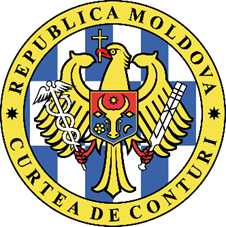 CURTEA DE CONTURI A REPUBLICII MOLDOVARAPORTUL auditului asupra rapoartelor financiare consolidate ale Ministerului Educației și Cercetării încheiate la 31 decembrie 2021OPINIE CONTRARĂAm auditat rapoartele financiare consolidate ale Ministerului Educației și Cercetării pentru exercițiul bugetar încheiat la 31 decembrie 2021, care cuprind Bilanțul contabil, Raportul privind veniturile și cheltuielile, Raportul privind fluxul mijloacelor bănești, Raportul privind executarea bugetului, Raportul narativ privind executarea bugetului, inclusiv un sumar al politicilor contabile semnificative. În opinia noastră, ținând cont de semnificația aspectelor descrise în secțiunea Baza pentru opinia contrară, rapoartele financiare nu prezintă o imagine corectă și fidelă în conformitate cu cadrul de raportare financiară aplicabil.BAZA PENTRU OPINIA CONTRARĂ2.1. Diminuarea valorii contului 371 „Terenuri” cu 361,5 mil.lei, din cauza: (1) nerecunoașterii în evidența contabilă a valorii a 14 terenuri cu suprafața de 40,24 ha, proprietate de stat conform Anexei nr.1 la HG nr.161/2019, în sumă de 146,7 mil.lei; (2) nereflectării în evidența contabilă a ministerului conform regulilor de recunoaștere a bunurilor stabilite prin Ordinul MF nr.216/2015, a 3 terenuri agricole cu suprafața de 145,7 ha și 23 terenuri pentru construcții/destinație specială/amenajat cu suprafața de 121,21 ha, ceea ce a dus la subevaluarea valorii terenurilor cu 206,5 mil.lei; (3) lipsei evaluării terenurilor (8,3 mil.lei). 2.2. Diminuarea valorii contului 311 „Clădiri” cu 115,28 mil.lei, determinată de:diminuarea cu 35,4 mil.lei, ca urmare a neajustării valorii a 19 clădiri administrate de către 8 instituții din subordinea MEC la valoarea cadastrală, din cauza nerespectării prevederilor Ordinului MF nr.216/2015;necapitalizarea de către Liceul teoretic „Aristotel” a investițiilor reflectate la contul 319 (78,22 mil.lei);neînregistrarea în evidența contabilă a 7 clădiri în valoare de 10,22 mil. lei;neevaluarea și neînregistrarea în evidența contabilă a 2 construcții (circa 1.390 m2) cu valoarea estimată la 1,4 mil. lei;majorarea valorii clădirilor cu 5,44 mil. lei ca rezultat al recunoașterii valorii reparațiilor capitale efectuate la clădirile care aparțin APL din Transnistria, din care 0,97 mil. lei în anul 2021 și 3,02 mil.lei în anii precedenți și Î.S. „Centrul republican de reabilitare a invalizilor, veteranilor muncii și de război” din s. Cocieri (1,45 mil.lei);majorarea contului cu 4,52 mil.lei, ca rezultat al nedecontării bunurilor care nu aparțin instituțiilor și/sau au fost privatizate.2.3. La contul 312 din evidența unei instituții este înregistrată o construcție specială în sumă de 2,53 mil. lei și uzura calculată de 0,97 mil. lei, pentru care nu se dețin documente confirmative și care nu a putut fi identificată în natură. 2.4. Diminuarea valorii contului 415 „Acțiuni și alte forme de participare în capital în interiorul țării” cu 4.377,58  mil. lei, determinată de:- necapitalizarea investițiilor efectuate în anii anteriori și nereflectarea în evidența contabilă a MEC a clădirilor și terenurilor proprietate publică din domeniul public transmise în gestiune entităților la autogestiune în sumă de 4.805,97 mil.lei;- clasificarea necorespunzătoare a alocațiilor bugetare ce țin de finanțarea instituțională a cercetărilor științifice utilizate pentru cheltuieli curente în sumă de 6,6 mil.lei (2,25 mil.lei în anul 2021 și 4,35 mil.lei în anul 2020);- netransmiterea la balanța MC a investițiilor aferente instituțiilor fondate de acesta, în sumă de 434,98 mil.lei, cu 42,03 mil.lei mai mult decât în actele perfectate spre transmitere (392,95 mil.lei). 2.5. Diminuarea valorii contului „Active nemateriale” cu cel puțin 47,28 mil.lei, din cauza neînregistrării în anii precedenți ca active nemateriale a rezultatelor cercetărilor științifice (32,84 mil.lei), web-site-urilor și programelor create (0,2 mil.lei), precum și elaborării produselor curriculare (14,24 mil.lei).2.6. Diminuarea valorii contului 319 „Investiții capitale în active în curs de execuție” cu 34,68 mil. lei, determinată de:- neînregistrarea ca active nemateriale în curs de execuție a cheltuielilor suportate pentru efectuarea cercetărilor științifice de către instituțiile de cercetări din subordine în sumă de 214,09 mil.lei (în anul 2021 – 108,37 mil.lei, și în anul 2020 – 105,72 mil.lei);- majorarea cu 179,41 mil.lei a valorii contului 319 „Investiții capitale în active în curs de execuție”, ca urmare a evidenței duble a investițiilor realizate la 7 obiecte (14,48 mil.lei) înregistrate și în evidența contabilă a APL, și la 3 obiecte, vândute de APL (15,47 mil.lei); necapitalizării investițiilor realizate la Liceul teoretic „Aristotel” (78,22 mil.lei) și la 2 centre de excelență (65,4 mil.lei); neexecutării lucrărilor de construcție facturate (5,84 mil.lei).2.7. Diminuarea valorii contului „Alte mijloace fixe” cu cel puțin 149,15 mil.lei, determinată de: (1) neînregistrarea ca proprietate a MEC a fondului de manuale încadrat în schema de închiriere (145,89 mil.lei); (2) clasificarea și raportarea ca cheltuieli a produselor curriculare tipărite (1,62 mil.lei); (3) neînregistrarea ca mijloace fixe a materialului bibliografic tipărit în cadrul efectuării cercetărilor științifice de către instituțiile de cercetări din subordinea MEC (1,65 mil.lei);2.8. Diminuarea valorii contului 419 „Alte creanțe” ale instituțiilor bugetare cu 97,15 mil. lei, determinată de: (1) raportarea de către instituțiile de învățământ a 31,9 mil. lei  ca utilizate, dar nevalorificate de către acestea până la 31.12.2021, din care 12,1 mil. lei reprezintă alocații suplimentare acordate contrar formulei de finanțare stabilită prin HG nr.1077 din 23.09.2016 aferente costului programelor de studiu în cadrul învățământului profesional tehnic; (2) majorării neregulamentare a alocațiilor bugetare aferente costului programelor de studiu în cadrul învățământului profesional tehnic în anul 2020 (54,99 mil.lei); (3) nereflectării calculelor plăților de folosință neautorizată a proprietății în anii 2019-2021 de 2,16 mil.lei (din care 0,19 mil.lei în 4 luni ale anului 2021); (4) neînregistrării în evidența contabilă a Institutului de Energetică a obligațiilor contractuale (0,66 mil.lei); (5) suportării cheltuielilor neregulamentare aferente retribuirii muncii (0,36 mil.lei în anul 2020 și 1,24 mil. lei în anul 2021); (6) neexecutării lucrărilor de construcție facturate (5,84 mil.lei), inclusiv a nerespectării principiilor contabile privind recuperarea daunei materiale şi lipsurilor depistate în cadrul controlului suplimentar de către Agenția Supraveghere Tehnică pentru volumele și costurile lucrărilor de construcție neexecutate la obiectiv de 5,6 mil. lei.2.9. Majorarea cheltuielilor aferente serviciilor educaționale (comanda de stat) cu 12,1 mil.lei, ca rezultat al majorării neregulamentare a alocațiilor bugetare aferente costului programelor de studiu în cadrul învățământului profesional tehnic.2.10. Auditul a fost limitat în determinarea majorării cheltuielilor aferente serviciilor pentru perioada septembrie-decembrie 2021, ca urmare a neînregistrării ca active nemateriale a cheltuielilor suportate pentru efectuarea cercetărilor științifice de către instituțiile de cercetări din subordine, însă pentru anul integral de raportare aceste cheltuieli au constituit 108,37 mil.lei. Considerăm că majorarea cheltuielilor pentru perioada indicată este substanțială.2.11.  Ca urmare a reorganizării/divizării Ministerului Educației, Culturii și Cercetării (MECC), MEC este succesor de drepturi al acestuia, însă procesul de transmitere a activelor și pasivelor către MC nu a fost realizat de către conducerea ministerului vechi (MECC) și ministerului reorganizat (MEC). MEC nu gestionează active și pasive cu valoarea de bilanț de 485,2 mil.lei, fără a dispune de drepturi și obligații, acestea nu au fost transmise conform actelor de primire-predare cu anexarea documentelor în termenele limită stabilite regulamentar. Ca urmare, la 31.12.2021 Bilanțul contabil al MEC era afectat de erori în aceeași sumă atât la partea de activ, cât și la partea de pasiv.Am realizat misiunea de audit în conformitate cu Standardele Internaționale ale Instituțiilor Supreme de Audit aplicate de Curtea de Conturi. Responsabilitățile noastre, potrivit standardelor respective, sunt expuse în secțiunea Responsabilitățile auditorului într-un audit al situațiilor financiare consolidate din prezentul Raport. Suntem independenți față de instituția auditată și am îndeplinit responsabilitățile de etică conform cerințelor Codului etic al Curții de Conturi. Considerăm că probele de audit pe care le-am obținut sunt suficiente și adecvate pentru a furniza o bază pentru opinia noastră.PARAGRAF DE EVIDENȚIERE Atragem atenția asupra faptului că Normele metodologice privind evidența contabilă și raportarea financiară în sistemul bugetar, aprobate prin Ordinul ministrului Finanțelor nr.216 din 28.12.2015, sunt contradictorii în ceea ce privește modul de ținere a evidenței bunurilor transmise în gestiune economică. De asemenea, acestea nu fac distincție între bunurile proprietate publică din domeniul public și bunurile din domeniul privat care au fost transmise de către fondator unei entități cu titlu de proprietate, în gestiune, folosință sau comodat, ai căror proprietari reali sunt fondatorul sau alte persoane terțe. Ca urmare, până în prezent nu există o reglementare privind executarea prevederilor art.11 alin.(2) din Legea nr.121-XVI din 04.05.2007, prin care urmează a fi asigurată o evidență contabilă distinctă a bunurilor proprietate publică din domeniul public aflate în gestiunea entităților (instituțiilor publice și întreprinderilor) la autogestiune, precum și modul de înregistrare în evidența contabilă la fondator a tranzacțiilor respective.  De asemenea, MEC nu deține o informație exhaustivă și completă privind clădirile și terenurile proprietate publică de stat din domeniul public transmise în gestiune instituțiilor din subordine, care, potrivit art.5 alin.(2) lit. a) din Legea nr.29 din 05.04.2018, urmau a fi reflectate în evidențele contabile ale MEC și, respectiv MC. În cadrul auditului s-a constatat că MEC nu are o evidență analitică a bunurilor transmise în gestiune economică la nivel de entitate. Astfel, auditul relevă că entitățile la autogestiune din subordinea MEC și MC au în folosință 1.109 clădiri cu valoarea inițială de 5.281,36 mil.lei, precum și 310 terenuri cu suprafața de 2.260,62 ha, în valoare de cel puțin 1.811,22 mil.lei, din care la contul 415300 sunt reflectate clădiri și terenuri în valoare de circa 1.778,42 mil.lei, care nu pot fi identificate și, respectiv, inventariate.  ASPECTE-CHEIE DE AUDITAspectele-cheie de audit sunt acele aspecte care, în baza raționamentului nostru profesional, au avut cea mai mare importanță pentru auditul rapoartelor financiare ale Ministerului Educației și Cercetării încheiate la 31 decembrie 2021. Aceste aspecte au fost abordate în contextul auditului rapoartelor financiare în ansamblu și nu oferim o opinie separată cu privire la acestea. Cu excepția aspectului descris în secțiunea Baza pentru opinia contrară, am determinat că nu mai există alte aspecte-cheie de audit ce trebuie comunicate în Raportul de audit.ALTE INFORMAȚII 5.1. ȘRSHPM nu a generalizat regulamentar informația privind cheltuielile gospodăriei agricole auxiliare legate de creșterea culturilor de pe 117 ha de teren agricol, fapt ce a condiționat neraportarea la 31.12.2021 la valoarea producției în curs de execuție a cheltuielilor suportate în sumă totală de 653,0 mii lei (88 ha porumb), inclusiv cheltuieli directe de 494,5 mii lei și indirecte de circa 158,5 mii lei.Ca rezultat al necontabilizării conforme a producției de culturi furajere, în anul 2022 valoarea acesteia a fost înregistrată la venituri în sumă de 824,0 mii lei, deși urma a fi înregistrată la valoarea de comercializare estimată la 2,7 mil. lei.ȘRSHPM nu a înregistrat în evidență creanțele în sumă de 34,4 mii lei aferente prejudiciului admis de responsabilii din cadrul Colegiului Agroindustrial Ungheni privind deteriorarea suprafeței de circa 2 ha cu semănături de porumb, cauză remisă spre examinare în instanțele de judecată și de drept.5.2. Prezentarea neveridică a stocurilor în evidența contabilă a condus la majorarea valorii subclasei 33 „Stocuri materiale circulante” cu 699,8 mii lei și subevaluarea cheltuielilor anilor precedenți în aceeași mărime, ca rezultat al neînregistrării operațiunilor de utilizare/consum al materialelor și/sau neconfirmarea efectivă a acestora.Institutul de Geologie și Seismologie nu a evaluat și nu a înregistrat în evidența contabilă 1,1 t de metal uzat (ECO 14 și 33) de circa 5,5 mii lei. Clasificarea neconformă de către Institut a mijloacelor fixe a dus la subevaluarea subclasei 33 „Stocuri” cu suma de 90,8 mii lei (mese, scaune etc.).LTR „Ciprian Porumbescu” a supraevaluat contul 337 „Materiale de construcție” în valoare de 190,3 mii lei, ca urmare a neatribuirii consumurilor la cheltuieli efective. De asemenea, Liceul înregistrează eronat 51 poziții (1 acordeon, 50 de plăpumi), bunuri nedisponibile dar înregistrate în evidența analitică fără valoare.5.3. Executarea necorespunzătoare a contractului „Servicii de cercetări științifice contractate”, semnat de către minister și universități privind finanțarea instituțională a entităților din domeniul cercetărilor științifice, inclusiv clasificarea eronată a cheltuielilor aferente acestuia în sumă de 5,98 mil.lei, a determinat reflectarea eronată a mijloacelor alocate la contul 222930 „Servicii de cercetări științifice contractate”, deși, ca esență economică, urmau a fi reflectate drept granturi pentru cheltuieli curente (5,78 mil.lei) și granturi pentru cheltuieli capitale (0,21 mil.lei), cu reflectarea ulterioară ca majorare a contului 415 „Investiţii în părţi legate şi nelegate” .5.4. Politicile de contabilitate ale ministerului și ale entităților din subordine nu specifică criterii și modalități uniforme de atribuire/clasificare a bunurilor ca mijloace fixe sau ca stocuri de materiale circulante, în funcție de criteriile valoare și/sau durata de utilizare, tipul bunului potrivit unui nomenclator etc., ceea ce afectează raportarea financiară și rezultatul financiar. Ca urmare a atribuirii eronate a materialelor circulante la categoria de mijloace fixe, a fost diminuat contul 336 și, respectiv, supraevaluat contul 316 „Unelte şi scule, inventar de producere şi gospodăresc” cu 0,4 mil.lei și contul 391 „Uzura mijloacelor fixe” – cu 0,2 mil.lei.5.5. La remunerarea muncii s-au constatat abateri de la cadrul normativ, în unele cazuri cu impact asupra rapoartelor financiare. 5.5.1. MEC și unele entități publice subordonate, prin aplicarea eronată a prevederilor normative, au acordat drepturi salariale neconforme, peste limitele reglementate, care s-au referit la partea variabilă a salariilor pentru cumularea funcțiilor, sporul pentru performanță, premiile unice cu ocazia zilelor de sărbătoare nelucrătoare și sărbătorilor profesionale și majorarea claselor de salarizare pentru activitatea de elaborare a politicilor. Această deficiență a dus la majorarea nejustificată a cheltuielilor înregistrate la contul 211 „Remunerarea muncii” și diminuarea creanțelor cu suma totală de 768,6 mii lei. 5.5.2. Valoarea grupei de conturi 211 „Remunerarea muncii” a fost supraevaluată cu suma de 40,2 mii lei, din cauza neaplicării conforme a regulilor de clasificare și înregistrare stabilite în Ordinul MF nr.216/2015 de către o entitate bugetară a tranzacțiilor de prestare a serviciilor/lucrărilor, ceea ce a determinat subevaluarea valorii grupei de conturi 311 „Clădiri” în aceeași sumă.5.5.3. Interpretarea și aplicarea eronată a prevederilor normative de către persoanele responsabile a condiționat clasificarea și raportarea incorectă în evidența contabilă a unor cheltuieli ce țin de efectuarea lucrărilor/muncilor, ceea ce a determinat subevaluarea valorii subcontului 281600 „Alte cheltuieli în bază de contracte cu persoane fizice” și, respectiv, supraevaluarea valorii subcontului 222990 „Servicii neatribuite altor alineate” cu suma de 97,2 mii lei.5.5.4. Raportarea neconformă a unor cheltuieli executate în raport cu personalul, a condiționat subevaluarea valorii subcontului 273500 „Indemnizații pentru incapacitatea temporară de muncă achitate din mijloacele financiare ale angajatorului” cu suma de 4,2 mii lei fiind diminuate datoriile față de BASS.5.6. Prezența erorilor de evidență contabilă ce țin de raportarea unor drepturi și obligații financiare aferente decontărilor cu personalul, neconfirmate prin documente primare de evidență contabilă, a condiționat supraevaluarea grupei de conturi 419 „Alte creanțe ale autorităților/instituțiilor bugetare” și, respectiv, grupei de conturi 519 „Alte datorii ale autorităților/instituțiilor bugetare” cu suma de 632,7 mii lei.5.7.  Institutul de Geologie nu a asigurat evidența vegetației forestiere, respectiv lipsesc unele date ale inventarierii silvice, fapt ce a condiționat subevaluarea resurselor naturale (ECO 372) amplasate pe terenurile din gestiune (1,09 ha).BUNA GUVERNANȚĂ6.1.   HG nr.117 din 12.08.2021 „Cu privire la restructurarea administrației publice centrale de specialitate” a stabilit divizarea MECC în MEC și MC din 01.09.2021. MF a reglementat prin circulare interne, modul și termenele de desfășurare a procesului de reorganizare a ministerului. Conform cerințelor stipulate de MF, aparatul central al MEC trebuia să transmită aparatului central al MC activele și pasivele care, conform HG nr.147/2021, au trecut în gestiunea MC, precum și mijloacele fixe care ar fi trebuit să asigure activitatea aparatului central al MC. Persoanele însărcinate cu guvernanța din cadrul MEC și MC nu s-au conformat cerințelor MF, care reglementau aspectele importante de respectat de către managementul APC reorganizate, și anume, nu a fost instituită comisia de restructurare a APC în termene proxime din data intrării în vigoare a HG nr.117 din 12.08.2021, nu a fost efectuată inventarierea patrimoniului și transmiterea activelor și pasivelor până la 30.11.2021, nu au fost transmise activele și pasivele între aparatele centrale ale MEC și MC. Ca rezultat a fost perturbat procesul de reorganizare a ministerului și au fost afectate semnificativ rapoartele financiare consolidate ale acestuia. 6.2. MEC în perioada auditată a întreprins unele acțiuni care au dus la îmbunătățirea sistemului de control intern managerial. A dezvoltat un ansamblu de instrumente prin care aliniază controlul intern managerial instituit în cadrul ministerului la cerințele Legii nr.229/2010:la  componenta managementul performanțelor și al riscurilor, a fost dezvoltat Registrul riscurilor. Sunt planificate activități de control pentru gestionarea riscurilor identificate și sunt delegate persoane responsabile de gestionarea acestor riscuri;la componenta acțiuni de control, au fost descrise narativ și grafic procesele operaționale ale subdiviziunilor aparatului central al ministerului. De menționat că descrierea proceselor operaționale ale secției financiar administrative este în proces de elaborare.Cu toate acestea, în evaluarea sistemului CIM instituit au fost constatate lacune esențiale, și anume:în conformitate cu art. 4 al Legii nr.229/2010, ministrul trebuie să asigure coordonarea și monitorizarea organizării, menținerii și dezvoltării controlului intern managerial în cadrul entităților publice subordonate, însă, pentru controlul intern managerial, în cadrul instituțiilor din subordine nu sunt operate acțiuni de monitorizare a procesului de implementare a sistemului CIM, făcându-se referință la responsabilitatea managementului fiecărei instituții bugetare de a implementa și dezvolta controlul managerial intern. Nu este instituit controlul intern pe verticală, de la aparatul central al ministerului spre instituțiile bugetare. În pofida faptului că ministerul este responsabil pentru calitatea rapoartelor financiare consolidate, nu există procese aplicate pentru validarea informațiilor furnizate de instituțiile subordonate. Informațiile financiare raportate de instituțiile bugetare subordonate nu sunt verificate, de exemplu, nu este implementată revizuirea procedurilor de inventariere pentru instituțiile subordonate, nu sunt efectuate proceduri de revizuire analitică critică a valorilor raportate de acestea. Prin urmare, valoarea raportată a patrimoniului la nivel consolidat este valoarea însumată a valorii patrimoniului din rapoartele financiare ale instituțiilor bugetare, fără o confirmare la nivel consolidat a plenitudinii și evaluării patrimoniului raportat. Nu este descris procesul de consolidare a rapoartelor financiare, nici procesul de încărcare a rapoartelor financiare în SI CNFD, ceea ce contribuie la desfășurarea anevoioasă a procesului de prezentare spre aprobare Ministerului Finanțelor a rapoartelor financiare și tergiversarea termenelor de prezentare a rapoartelor financiare. Lipsa unor instruiri interne sau externe organizate pentru angajații direcțiilor financiar-contabile ale instituțiilor bugetare subordonate ministerului, cu scopul de dezvoltare a competențelor profesionale ale acestora, are un impact semnificativ asupra calității rapoartelor financiare, asupra cărora CCRM pe parcursul a cinci ani a oferit opinie contrară;ministerul nu a instituit Grupul de lucru privind organizarea și implementarea CIM. Grupul de lucru este instrumentul care asigură evaluarea performanței sistemului CIM, identificarea și studierea domeniilor problematice ale controlului intern, precum și elaborarea planului de acțiuni privind înlăturarea lacunelor sistemului CIM, cât și de implementarea recomandărilor emise de CCRM; ministerul nu a elaborat și aprobat Codul de etică, care să identifice valorile etice ale entității, să definească importanța acestora pentru realizarea sarcinilor și exercitarea imparțială și obiectivă a funcțiilor. Acesta este destinat să fortifice transparența și integritatea profesională a funcționarilor publici. Aprobarea și publicarea pe site-ul ministerului a Codului etic ar promova aplicarea valorilor și regulilor/regulamentelor ministerului/sectorului public, ar ușura luarea deciziilor la toate nivelurile organizatorice ale acestuia prin reducerea ambiguității și a impactului perspectivelor individuale;cu nerespectarea art. 14 lit. (k) din Legea nr.229/2010, ministerul nu a identificat riscurile de fraudă și corupție și nu are prevăzute acțiuni de control privind prevenirea și detectarea fraudei și corupției, prin urmare nu este creat și dezvoltat mediul instituțional intern care să sporească gradul de conștientizare a riscurilor și a consecințelor de fraudă și corupție.6.3. Auditul intern nu este funcțional pe deplin în cadrul structurii administrative centrale a ministerului, deoarece organizațional Serviciul Audit Intern (1 funcție aprobată și ocupată efectiv, în timp ce art.19 alin.(1) din Legea nr.229/2010 prevede cel puțin trei unități) nu oferă posibilitatea îndeplinirii corespunzătoare și calitative a sarcinilor și atribuțiilor privind auditarea MEC și entităților din subordine, ce reprezintă o structură complexă cu 73 de instituții bugetare subordonate și 84 de instituții fondate aflate la autogestiune. Ministerul a trecut prin procedura complexă de reorganizare, iar rolul auditorului intern în furnizarea unei asigurări conducerii ministerului privind eficacitatea sistemului de control intern manageriali pentru desfășurarea procesului de reorganizare nu a fost valorificat.6.4. Modul de organizare și de ținere a contabilității, de întocmire și prezentare a rapoartelor financiare, inclusiv respectarea termenelor de prezentare a rapoartelor financiare, sunt aspecte care necesită îmbunătățiri. Politica de contabilitate aprobată de MEC este în conformitate cu politica de contabilitate-tip prevăzută în Ordinul MF nr.216/2015, dar nu abordează în mod eficient specificul MEC, inclusiv: (i) nu este descris procesul de consolidare a 73 de rapoarte financiare ale instituțiilor bugetare subordonate ministerului și controalele care asigură acuratețea și completitudinea procesului de consolidare; (ii) nu sunt descrise regulile, cerințele stabilite de minister pentru entitățile în care acesta are calitatea de fondator, în vederea raportării de către  instituții a finanțării instituționale: servicii de cercetări științifice contractate, comanda de stat. 6.5. Cu privire la comanda de stat pentru pregătirea cadrelor Conform pct.7 alin.(5) din HG nr.146 din 25.08.2021, ministerul are obligația să monitorizeze calitatea politicilor publice și a actelor normative în domeniile de activitate specifice acestuia. Pentru o bună guvernare a finanțării instituționale destinate instituțiilor de învățământ tehnic (secundar, post secundar) și superior era necesar ca ministerul să ajusteze/modifice actele normative care nu mai sunt actuale, să respecte Regulamentele și alte acte care reglementează finanțarea instituțională a instituțiilor de învățământ.  Prin urmare,Ministerul nu a respectat formula de finanțare stabilită prin HG nr.1077 din 23.09.2016 și a stabilit ca obiect al contractelor încheiate cu instituțiile de învățământ profesional tehnic secundar și post secundar mijloacele financiare aprobate în conformitate cu prevederile Anexei nr.3 la Legea bugetului de stat pentru anul 2021, însă trebuia să definească ca obiect al contractului numărul elevilor instruiți și costul de instruire per elev calculat în conformitate cu metodologia aprobată, iar cheltuielile descrise în pct.5 alin.(2) al Regulamentului era necesar să fie descrise separat, întrucât sunt cheltuielile asupra cărora metodologia aprobată nu se extinde. De remarcat că, contractele încheiate cu instituțiile prestatoare de servicii educaționale au anexate informațiile privind efectivul de elevi la 01.12.2020, dar informațiile prezentate nu întrunesc aspecte privind numărul elevilor planificați pe domenii de formare profesională, costul de instruire per elev și separat numărul elevilor cazați în cămine;MECC nu a respectat pct. 10 al Regulamentului privind finanțarea în bază de cost per elev, prin care avea obligația să calculeze și să aprobe costul mediu de instruire, care să corespundă  costului mediu anual de instruire a unui elev în cadrul instituțiilor de învățământ profesional tehnic, indiferent de programul de instruire. Anexa nr.2 la Regulamentul privind finanțarea prevede criteriile de calcul al costului programelor de formare profesională tehnică. Ministerul nu a calculat costul mediu de instruire, criteriu obligatoriu de calculat conform Anexei nr.2. Drept rezultat, costul de instruire a unui elev pe anul 2021 în diferite instituții de învățământ profesional tehnic: post secundar, variază de la 27,21 mii lei până la 80,02 mii lei, și secundar, de la 21,1 mii lei până la 28,74 mii lei; MEC nu a ajustat cadrul normativ care reglementează mărimea tarifelor la serviciile prestate contra plată (taxele de studii), fiind în vigoare prevederile HG nr.872 din 21.12.2015 și HG nr.1311 din 12.12.2005, care reglementează veniturile instituțiilor de învățământ provenite de la admitere și studiile cu taxă, pe meserii/profesii, specialități, pentru elevi în instituțiile de învățământ profesional tehnic din subordinea ministerului, deși instituțiile de învățământ profesional tehnic au trecut, începând cu anul 2019, la activitate în regim de autogestiune financiar-economică. Neajustarea cadrului normativ de stabilire a taxei de studii la condițiile de autonomie financiară, precum și lipsa unei metodologii de determinare a costului de studiere a unei meserii aprobată regulamentar limitează instituțiile trecute la autogestiune în aprobarea individuală a tarifelor pentru studii pe bază de contract. Ca rezultat, taxele de studii calculate nu corespund costului real suportat de instituție și constituie, în funcție de instituție, de la 4,1 mii lei până la 9,0 mii lei;Ministerul nu a calculat și nu a aprobat costul mediu pentru pregătirea unui specialist. Ca rezultat, instituțiile de învățământ profesional tehnic și superior au acoperit din contul alocațiilor bugetare cheltuielile pentru elevii/studenții care își fac studiile în bază de contract. Taxa pentru serviciile contra plată stabilite per elev în învățământul tehnic secundar și post secundar este în medie de 6,39 mii lei și, respectiv 8,34 mii lei, pe când costul per elev finanțat de buget este de 22,61 și, respectiv 34,31 mii lei. Taxa pentru serviciile contra plată per student în învățământul superior în medie este de 9,17 mii lei, iar costul per student finanțat de buget este de 30,7 mii lei. Conform art.145 alin.(3) din Codul educației, costul-standard per elev/student constituie baza pentru calcularea taxelor de studii, astfel dacă ministerul avea calculat și aprobat un cost mediu per elev/student, atunci taxa pentru serviciile contra plată ar fi trebuit să fie în corespundere cu costul per elev finanțat de buget. De remarcat că HG nr.98 din 16.06.2021 prevede că utilizarea alocațiilor din bugetul de stat este doar pentru pregătirea cadrelor de specialitate cu finanțare bugetară (comanda de stat), fiind interzisă redirecționarea acestora la pregătirea cadrelor care își fac studiile pe bază de contract. Reieșind din cele descrise, se relevă că cheltuielile executate ale procesului de studii aferente alocațiilor bugetare au fost raportate neregulamentar, situație constatată și în rapoartele de audit din anii precedenți, ceea ce determină supraevaluarea cheltuielilor aferente serviciilor pentru realizarea planului „Comenzii de stat” în sumă totală de circa 336,7 mil. lei;MEC, prin Ordinul nr.1535 din 16.11.2021, a aprobat precizarea (majorarea) alocațiilor pentru costurile de instruire pe programe de studii în valoare de 6,96 mil. lei pentru 7 instituții de învățământ profesional tehnic-post secundar și cu 5,1 mil. lei pentru 10 instituții de învățământ profesional tehnic secundar, cu abateri de la cerințele pct. 11 din Regulamentul privind finanțarea în bază de cost per elev a instituțiilor publice de învățământ profesional tehnic, aprobat prin HG nr.1077 din 23.09.2016. Totodată, MEC nu a întreprins măsuri pentru diminuarea alocațiilor bugetare pentru 23 instituții de învățământ profesional tehnic-secundar la care contingentul de elevi s-a micșorat cu 537 de elevi la finele anului (31.12.2021) față de începutul anului (01.01.2021);MEC nu își onorează drepturile sale de fondator specificate în pct. 4.4.1 din contractele de prestare a serviciilor încheiate cu instituțiile de învățământ profesional tehnic și superior, care prevede verificarea volumului, calității și costului serviciilor, precum și gestionarea mijloacelor financiare în corespundere cu clauzele contractuale. Drept rezultat, soldul în conturile instituțiilor de învățământ profesional tehnic secundar constituie 10,4 mil. lei, iar volumul alocațiilor bugetare neutilizate în anul 2021 pentru realizarea comenzii de stat, pentru învățământul post secundar, este de 13,1 mil. lei, iar pentru învățământul superior – 8,34 mil. lei;MEC nu dispune de o metodologie de calculare a cheltuielilor pentru alimentarea copiilor instruiți în instituțiile de învățământ profesional tehnic, în funcție de modul de alimentare (prin servicii achiziționate, care au fost prestate de 10 instituții ce nu dispun de cantine proprii, sau prin intermediul cantinelor proprii – 37 de instituții). Ca rezultat, cheltuielile pentru alimentarea elevului diferă, și anume: pentru instituțiile care achiziționează servicii de alimentare a elevilor este respectată norma bănească de 12 lei/zi pentru un elev, prevăzută de HG nr.266 din 14.03.2006, iar pentru instituțiile care dispun de cantine proprii, serviciile de alimentare a elevului conform calculelor auditului efectiv constituie 23,32 lei/zi per elev. Cheltuielile pentru alimentarea elevului sunt majorate față de norma prevăzută de HG nr.266 din 14.03.2006 cu cheltuielile de întreținere a cantinei, neprevăzute de cadrul normativ. Cheltuielile de întreținere a cantinelor constituie 44,3% din totalul cheltuielilor efective pentru alimentarea elevilor din mijloacele alocate în anul 2021;Metodologia de finanțare bugetară a instituțiilor publice de învățământ superior, aprobată prin HG nr.343 din 10.06.2020, necesită să fie ajustată cu stabilirea mecanismului de raportare a  alocațiilor bugetare după tipul finanțării (finanțare-standard, compensatorie și complementară). Metodologia aprobată nu prevede mecanismul de finanțare bugetară bazată pe costul per student pentru finanțarea instituțiilor de învățământ superior pentru ciclul de studii III „doctorat”. Ministerul a aplicat cu abateri cerințele metodologice de finanțare aprobate, și anume, a determinat mărimea alocațiilor pentru finanțarea-standard a instituțiilor publice de învățământ superior pentru anul 2021 și costul per student fără ca acestea să fie divizați pe ciclurile de studii superioare de licență și de master, ceea ce creează neclarități în repartizarea alocațiilor la contractarea serviciilor aferente acestora. Totodată, MEC nu a respectat această divizare pe cicluri de învățământ nici la stabilirea obiectului contractelor de prestare a serviciilor, în care în Anexa nr.2 la contract este indicat numărul total de studenți echivalenți, dar aceștia nu sunt divizați pe cicluri de studii licență și master, nu este prevăzut nici costul per student pentru finanțarea-standard (75% din alocații), lipsesc datele privind numărul de studenți la ciclul de studii de doctorat. Ca urmare, se constată o neconsecvență între numărul de studenți echivalenți și alocațiile aprobate prin ordinul MEC și cele din anexele la contractele încheiate cu prestatorii de servicii privind repartizarea pe cicluri de studii a acestora.Totodată, se relevă că ministerul a acceptat, de la instituțiile de învățământ superior, raportarea necorespunzătoare a serviciilor educaționale aferente finanțării standard, compensatorii, burselor și subvenționării costului chiriei în cămine. În acest sens, serviciile educaționale prestate de instituțiile de învățământ respective către MEC, aferente finanțării compensatorii (20% din alocații), în sumă de 98.882,6 mii lei, au fost raportate împreună cu finanțarea standard (75%), neținând cont de prevederile contractuale încheiate. În alt caz, în facturile și actele de prestare a serviciilor aferente plății burselor și subvenționării chiriei în cămine lipsesc datele cu privire la categoria bursei, numărul de bursieri și, respectiv, numărul studenților cazați în cămine;MEC și instituțiile de învățământ superior nu au aprobat proceduri interne clare prin care să asigure realizarea mecanismului de restituire la bugetul de stat a cheltuielilor suportate pentru instruirea studenților care au refuzat plasarea obligatorie în câmpul muncii și a celor exmatriculați de la studii, stabilite prin HG nr.923 din 04.09.2001. De menționat că, conform datelor raportate, în anul 2021 au fost exmatriculați 2175 de studenți cu finanțare bugetară, sau circa 8,6% din numărul total al studenților înregistrați în instituțiile de învățământ superior și post secundar la 01.01.2021 (25,4 mii de studenți). Prin urmare, statul suportă cheltuieli considerabile pentru instruirea acestor studenți, ceea ce provoacă cheltuieli ineficiente din buget. Astfel, cheltuielile suportate de stat pentru pregătirea acestora, doar pentru un an de studii (fără bursă), evaluate de audit, constituie circa 44,8 mil.lei.În contextul în care instituțiile urmau să întreprindă măsuri de restituire a cheltuielilor suportate pentru instruirea elevilor exmatriculați de la studii, auditul a efectuat verificarea selectivă la unele din acestea. Ca rezultat s-a constatat, că deși o instituție din 39 a întreprins unele acțiuni de restituire, fiind încasate în anul 2021 mijloace financiare în sumă totală de 609,3 mii lei, acestea nu au fost transferate la bugetul de stat, ca urmare veniturile MEC au fost diminuate cu suma respectivă.În alt caz, ca urmare a diminuării cheltuielilor pentru burse, față de cele inițial contractate, la o instituție de învățământ a fost formată o creanță de 2,4 mil.lei, care nu a fost restituită în buget până la finele anului.  6.6. ȘP nr.9 a suportat neregulamentar cheltuieli aferente retribuirii muncii în sumă de 513,4 mii lei, ceea ce a dus la majorarea cheltuielilor de salarizare alocate din contul serviciilor educaționale încasate de la MEC. Astfel,sporul de performanță calculat la nivel de instituție a depășit limita stabilită de cadrul legal și Regulamentul intern al instituției (de ≤10%) în total cu 239,6 mii lei, prin ce s-au suportat cheltuieli neregulamentare. Aceasta s-a datorat faptului că, contrar cadrului normativ, la 6 persoane din cadrul ȘP nr.9 prin ordine separate s-a stabilit sporul de performanță în mărime de la 60% până la 100% în sumă totală de 268,1 mii lei;se relevă acordarea neregulamentară a sporului cu caracter specific unor angajați.Deși funcțiile pe care le dețin angajații ȘP nr.9 cărora li sa acordat sporurile cu caracter specific nu sunt prevăzute de Regulamentul intern aprobat, precum și în lipsa argumentărilor privind efortul depus sau a riscului asumat în condițiile specifice de activitate, prin ordinele emise de director s-au acordat sporuri cu caracter specific în favoarea a 6 angajați ai instituției în mărime de până la 100% din salariul de bază, în sumă totală de 245,3 mii lei (sau 49,4% din suma totală calculată pe instituție de 496,4 mii lei).6.7.  Ministerul nu a stabilit în mod regulamentar modul de finanțare a instituțiilor de învățământ secundar general (licee/gimnazii), care sunt direct subordonate și finanțate de către minister și  care, potrivit prevederilor art.145 alin.(1) din Codul educației, urmau a fi finanțate prin cost-standard per elev și coeficient de ajustare, și nici nu a aplicat prin analogie prevederile Hotărârii Guvernului nr.868 din 08.10.2014 și ale Notelor metodologice de elaborare și aprobare a bugetului, emise de Ministerul Finanțelor.  6.8.  MEC nu a asigurat elaborarea principiilor de subvenționare, nu a aprobat procedura și termenele de depunere a rapoartelor privind utilizarea subvențiilor primite, documentelor confirmative ce justifică utilizarea rațională și eficientă a subsidiilor. Din cauza lipsei de reglementare și verificare a corectitudinii planificării fondurilor necesare implementării programelor, se permite acordarea subvențiilor în lipsa unor informații și rapoarte privind gestionarea fondurilor bugetare alocate anterior.La situația din 31.12.2021, finanțarea subvențiilor de către MEC pentru 4 luni ale anului 2021 a constituit 9,72 mil. lei, sau 63,1 % din planul aprobat, iar cheltuielile efective, respectiv 8,64 mil. lei, sau 56,1%. Alocările pentru „Activități sportive” au înregistrat 4,88 mil. lei, sau 50,2% din totalul subvențiilor acordate, urmate de subvențiile pentru „Activitățile pentru tineret” – de 4,19 mil. lei, ori 43,1%.Menționăm că valoarea creanțelor aferente subsidiilor acordate organizațiilor obștești (253000) pentru activități sportive, înregistrate la 01.01.2021 în sumă de 54,8 mil. lei, s-a majorat la 31.12.2021 cu 16,65 mil. lei, sau până la 71,46 mil. lei. La 31 decembrie 2021, 11 beneficiari de subvenții din 51 nu au depus rapoarte privind subvențiile primite la 31 decembrie 2020, în sumă de 34,75 mil. lei, din care 16,58 mil. lei aferente subsidiilor utilizate contrar destinației de Comitetul Național Olimpic și Sportiv din RM (menționat în auditul precedent). Contractele de colaborare, semnate de MECC/MEC și organizațiile obștești beneficiare de subvenții, nu prevăd termenele de depunere a rapoartelor privind gestionarea subvențiilor primite și gestionarea soldurilor neutilizate. Aceasta a condus la înregistrarea, la 5 beneficiari de subvenții pentru activități sportive, a celui mai mare sold de subvenții neutilizate la data de 01.01.2021, în sumă de 19,77 mil. lei, precum și creanțe înregistrate pentru aceiași beneficiari, în valoare de 31,0 mil. lei, sau 43,3 % din suma totală a creanțelor aferente subvențiilor acordate organizațiilor obștești (253000) pentru 4 luni ale anului 2021, în sumă de 71,55 mil. lei.Din creanțele aferente activităților sportive, înregistrate la 01.01.2021 în sumă de 54,8 mil. lei,  40 de asociații obștești au executat cheltuieli pentru acțiunile sportive ale anului 2020 în sumă de 18,16 mil. lei, ca urmare fiind majorate cheltuielile efective ale anului 2021.6.9. MEC nu deține informații privind modul de utilizare ulterioară a rezultatelor cercetărilor științifice. Rapoartele financiare consolidate ale MEC includ rapoartele financiare a 18 organizații de drept public din domeniile cercetării şi inovării, care gestionează alocațiile din bugetul de stat pentru realizarea proiectelor științifice în cadrul Programului național în domeniile cercetării şi inovării. Cheltuielile din contul proiectelor de cercetări și inovări a 18 instituții de cercetări științifice din subordinea MEC, total înregistrate la 31.12.2021, constituie 154,0 mil. lei, din care au fost reflectate la contul 319 „Investiții capitale în active în curs de execuție” numai de 5 instituții publice cu suma de 43,07 mil. lei, alte 5 instituții au raportat la contul 317 „Active nemateriale” suma de 2,54 mil. lei. Astfel, numai 29,6% din totalul cheltuielilor din contul proiectelor de cercetări și inovări au fost înregistrate conform prevederilor Ordinului MF nr.216/2015. 6.10. MEC nu asigură realizarea unor finanțări obligatorii în temeiul prevederilor actelor normative, ceea ce periclitează executarea funcțiilor deținute și provocă riscul unor cheltuieli pecuniare suplimentare, urmare a unor potențiale pretenții înaintate de către părțile interesate. Astfel, MECC și MEC, aflând-se într-o coliziune legală, nu asigură calcularea/achitarea din septembrie anul 2020 a indemnizației lunare viagere pentru antrenorii de performanță în temeiul prevederilor art.341 alin.(3) din Legea nr.330 din 25.03.1999 și pct.8 din Regulamentul aprobat prin HG nr.642 din 17.12.2019, care urmează a fi calculată de la salariul mediu pe economie, comunicat de către Biroul Național de Statistică, pentru luna anterioară celei în care se face plata indemnizației viagere. Pentru anul 2021, indemnizația lunară viageră a fost stabilită de către ministerul de resort pentru 14 antrenori în valoare totală de 850,7 mii lei.Prevederile normative indicate mai sus nu pot fi aplicate, deoarece Biroul Național de Statistică furnizează doar datele privind salariul mediu lunar pe economie înregistrat trimestrial sau anual. Pe parcursul anilor 2020-2021, activitatea MECC/MEC nu s-a soldat cu soluționarea situației date și/sau ajustarea prevederilor normative la sistemul statistic oficial existent – modificarea prevederilor normative în baza unui proiect de act normativ.În acest context, se exemplifică că, potrivit prevederilor Legii nr.21 din 01.03.2013 cu privire la oamenii de creație și la uniunile de creație, indemnizația lunară de merit în domeniul culturii se acordă în mărime de un salariu mediu pe economie realizat în anul precedent.6.11. Cu privire la executarea moratoriului instituit de Guvern la încadrarea personalului Ministerul a contractat servicii de suport și consiliere/consultanță aferente activității de audit intern/financiar-administrative, dispunând de unitățile vacante respective, a admis aplicarea neconformă a prevederilor HG nr.942 din 22.12.2020 și efectuarea unor cheltuieli neoportune în anul 2021 în sumă de 49,3 mii lei.Contractarea serviciilor ce țin de efectuarea lucrărilor/muncilor a reprezentat o eschivare de la respectarea prevederilor HG menționate, prin care s-a reglementat moratoriul temporar privind încadrarea personalului în instituțiile/autoritățile publice în funcțiile vacante înregistrate la data de 30 noiembrie 2020 (total pe MECC – 377 de unități vacante). Executarea prevederilor HG nr.942 din 22.12.2020, în esență, nu a asigurat o economisire viabilă a mijloacelor financiare aferente fondurilor anuale de salarizare pentru instituțiile/autoritățile publice, deoarece planificarea fondului de salarizare pentru funcțiile vacante de personal s-a efectuat în anul 2021 fără restricții (la 4 entități auditate pentru 53 de funcții în sumă de 3,0 mil.lei).Efectiv, alocațiile aprobate pentru funcțiile vacante supuse moratoriului sunt utilizate ca spor pentru cumulare/cumul de funcții, pentru munca suplimentară/supraprogram etc.Se constată situații când alocațiile bugetare pentru salarizare neutilizate la închiderea anului de gestiune, în raport cu sumele planificate pentru funcțiile supuse moratoriului, fie că nu au fost înregistrate, fie că au avut o valoare mai mică în comparație cu fondurile planificate inițial pentru funcțiile supuse moratoriului.În același timp, auditul menționează lipsa unei conformități și a unor criterii în stabilirea acestor funcții vacante, ceea ce nu asigură realizarea obiectivelor propuse pentru gestionarea mai bună a resurselor financiare disponibile. Astfel, constatăm includerea în lista funcțiilor vacante a unităților aferente personalului auxiliar, necesare asigurării activității unor entități care sunt taxate ca ocupate „neregulamentar” de instituțiile statului de control/inspecție, precum și nedeclararea în rapoartele financiare a funcțiilor vacante care sunt cumulate. 6.12. În cadrul inventarierilor anuale nu s-a justificat regulamentar existența efectivă a elementelor de activ şi datorii, în special a lucrărilor de modernizare nefinalizate sau de reparații ale clădirilor etc., prin verificarea la fața locului a stadiului/cauzelor de (ne)executare a lucrărilor, cu înscrierea într-o listă de inventariere distinctă. La 31.12.2021 valoarea totală a investițiilor în curs de execuție a constituit 700,0 mil.lei, inclusiv 361,2 mil.lei la aparatul ministerului.6.12.1. MEC și MC au fost obligate de CSJ să achite SA „Iasicon” 2.206,1 mii lei aferente lucrărilor suplimentare efectuate. De menționat că MECC nu a prezentat CSJ argumente pe cauză în aspect multiaspectual, a efectelor ce derivă din (ne)executarea obligațiilor contractuale etc. și soluții privind veridicitatea lucrărilor/respectiv sumei dispuse de instanță spre încasare. La 05.05.2022, în contextul cererii din 08.10.2021 cu privire la înlocuirea succesorului în drepturi, MEC a remis către MC doar copia deciziei Colegiului CSJ la cauza civilă înaintată de SA „Iasicon” împotriva MECC (intervenient accesoriu – Sala cu Orgă), fără întocmirea actelor de primire-predare pentru documentele aferente cauzei și respectiv a obiectului de investiții. Pe subiectul dat, Curtea de Conturi s-a expus în auditul conformității achizițiilor publice în cadrul MECC, fiind constatate multiple deficiențe în derularea contractului, nereflectate în Deciziile/Hotărârile instanțelor, ceea ce a influențat soluția dictată de instanțe, care s-au bazat exclusiv pe contractul nr.02190/15 și efectele ce rezultă din acesta.Deși lucrările de construcție la obiectul Sala cu Orgă au fost finalizate în mai mult de 4 ani, MEC nu a asigurat întocmirea și semnarea actelor de recepție la terminarea şi/sau de recepție finală a lucrărilor în sumă de 31,9 mil.lei, cu detalierea unei evidențe analitice pe costuri/tip lucrări/ servicii etc., fapt prin care se afectează raportarea veridică a situațiilor financiare. Cu toate că proiectul de renovare a Sălii cu Orgă a fost exclus (din 12.07.2019) din lista proiectelor pentru care se aplică facilități la plata impozitelor, MECC a acceptat nejustificat facturi pentru lucrări de 331,3 mii lei, cu aplicarea cotei zero a TVA (care urma să constituie 66,3 mii lei), pentru care nu au fost prezentate confirmări prin devize locale-ofertă, achiziționate conform procedurii legale și pe contractul căruia i se aplică facilitatea fiscală.Concluzionăm că există riscul major de suportare a cheltuielilor în sumă de 2.206,1 mii lei aferente lucrărilor neprevăzute prin contractul de achiziție, luând în considerare anularea facilităților fiscale pe proiect survine necesitatea suportării de cheltuieli suplimentare de achitare a TVA de 441,22 mii lei.6.12.2. Tergiversarea excesivă la executarea lucrărilor de reconstrucție şi modernizare a Centrului de Excelență în Energetică şi Electronică, cu valoarea inițială de 36,6 mil.lei, cauzată atât de deficiențele constatate la proiectul tehnic, ceea ce a condiționat lucrări suplimentare neprevăzute de proiect, cât şi de interacționarea şi comunicarea defectuoasă a părților implicate în procesul de reconstrucție, a adus la: dezafectarea mijloacelor bugetare în obiectul în curs de execuție în sumă de 25,7 mil.lei; imposibilitatea de utilizare a obiectelor supuse reconstrucției (blocul de studii cu 4 niveluri şi atelierul didactic cu 3 niveluri) în scopul prevăzut; cheltuieli suplimentare necesare pentru: proceduri de judecată, conservarea obiectului nefinisat, alocarea mijloacelor suplimentare necesare pentru finalizarea investiției.6.13. MEC nu a asigurat delimitarea și înregistrarea conformă a proprietății publice gestionate de entitățile din subordine, situația fiind similară celei descrise în auditul precedent. De exemplu, 15 instituții au în evidență 141 de clădiri cu valoarea de bilanț de 113,8 mil.lei, care nu sunt înregistrate în RBI;MEC nu a asigurat delimitarea și înregistrarea conformă a proprietății publice gestionate de entitățile din subordine. Astfel, sunt atestate situații în care 38 de bunuri imobile reflectate în evidența contabilă a 8 instituții din subordinea MEC cu valoarea de 100,8 mil.lei, conform datelor din Registrul cadastral aparțin altor persoane fizice şi juridice. De menționat că imobilele respective, conform înscrisurilor din Registrul cadastral, nu aparțin sau nu se află în folosința entităților din subordinea MEC pe parcursul mai multor ani (2010-2021), nefiind întreprinse măsuri pentru înregistrarea conformă a drepturilor asupra acestor bunuri imobile;etc.6.14. Cu privire la administrarea patrimoniului de peste hotarele țării În conformitate cu prevederile Codului educației (art.106), clădirile și terenurile în/pe care își desfășoară activitatea instituțiile publice de învățământ superior fac parte din domeniul public al statului și nu pot fi înstrăinate. De menționat că ministerul nu a întreprins măsuri față de instituțiile de învățământ superior din subordine (USEFS, UTM, USM) care nu au asigurat o gestiune adecvată a patrimoniului public aflat peste hotarele RM, aspect descris de auditul precedent. 6.15. Prezentarea cu întârziere a raportului financiar pentru anul 2020 privind confirmarea cheltuielilor în sumă de 4,15 mil. lei efectuate în cadrul fondului comun pentru dezvoltarea Centrelor de tineret potrivit programului Națiunilor Unite pentru Dezvoltare a dus la înregistrarea acestora în anul 2021.6.16. IGFPP a perfectat și a remunerat munca prin cumul în afara orelor de program în mod nejustificat pentru unele funcții din cadrul subdiviziunilor administrative, nefiind argumentată necesitatea executării muncilor care, reieșind din specificul lor, nu necesitau o realizare suplimentară de activități în afara regimului de muncă de bază. Drept urmare, neaplicarea cumulului de funcții în cadrul regimului de muncă de bază al entității și salariului de bază corespunzător I trepte de salarizare stabilit pentru funcția vacantă, în raport salariul deplin/lunar efectiv acordat, a determinat efectuarea unor cheltuieli salariale neoportune în sumă de 12,6 mii lei (perioada de raportare de 4 luni).6.17. În lipsa unor reglementări de ordin normativ, au fost înregistrate cheltuieli bugetare neoportune ce țin de chiria imobilului în sumă de 76,9 mii lei.6.18. Se ia act că, pe parcursul misiunii de audit, MEC și instituțiile din subordine au efectuat corectări financiar-contabile de 1.272,0 mii lei, au (re)înregistrat active în evidență de 3.503,5 mii lei, venituri și creanțe de 34,4 mii lei.RESPONSABILITĂȚILE CONDUCERII PENTRU RAPOARTELE FINANCIAREMinistrul Educației și Cercetării, în calitate de conducător al organului central de specialitate al administrației publice, este responsabil de întocmirea și prezentarea corectă și fidelă a rapoartelor financiare consolidate în conformitate cu cadrul de raportare financiară aplicabil. În acest context, Ministrul Educației și Cercetării poartă răspundere directă pentru organizarea controlului intern managerial, care să asigure întocmirea rapoartelor financiare ce nu conțin denaturări semnificative, cauzate de fraudă și/sau eroare, precum și pentru organizarea eficientă a activității economice per ansamblu, inclusiv prin respectarea strictă a integrității activelor și exactitatea înregistrărilor contabile.RESPONSABILITĂȚILE AUDITORULUI ÎNTR-UN AUDIT AL RAPOARTELOR FINANCIAREResponsabilitatea noastră este de a planifica și a realiza misiunea de audit public, cu obținerea probelor suficiente și adecvate în vederea susținerii bazei pentru opinia de audit. Obiectivele noastre sunt: obținerea unei asigurări rezonabile că rapoartele financiare nu sunt afectate de denaturări semnificative, cauzate de fraude și/sau erori, precum și emiterea unei opinii.Asigurarea rezonabilă este un nivel ridicat de asigurare, dar nu este o garanție că un audit efectuat în conformitate cu ISSAI va detecta întotdeauna o denaturare semnificativă atunci când ea există. Denaturările pot fi urmare a fraudelor sau erorilor. Totodată, denaturările pot fi considerate semnificative dacă, în mod individual sau în ansamblu, pot influența deciziile economice ale utilizatorilor acestor rapoarte financiare. Pentru obținerea probelor de audit suficiente și adecvate, care să susțină concluziile și credibilitatea observațiilor expuse în Raport, prin aplicarea pragului de semnificație, au fost utilizate proceduri de verificare, examinare și analiză, cu folosirea diferitor tehnici, cum ar fi: inspectarea, observarea, solicitarea de informații, recalcularea, intervievarea etc. Toate observațiile auditorului, inclusiv deficiențele semnificative ale controlului intern managerial, au fost comunicate entităților auditate pe parcursul misiunii de audit.Responsabil de întocmirea Raportului de audit:Șeful echipei de audit,Șeful Direcției de audit III în cadrul DGA V			Ion PLEȘCA Responsabilă de planificare:Auditoare publică principală					Lucia DRAGUȚAN Membrii echipei de audit:Auditoare publică principală					Elena COLIBĂAuditor public principal					Igor LUNGUAuditor public principal					Dorin CIUBOTARUAuditor public principal					Victor GAMULINSCHIAuditoare publică superioară                                                       Maria TABACARIResponsabil de calitatea auditului:Șeful Direcției de audit II în cadrul DGA V			Alexandru RĂILEANUMD-2001, mun. Chișinău, bd. Ștefan cel Mare și Sfânt nr.69, tel. (+373 22) 26 60 02, fax: (+373 22) 26 61 00, web: www.ccrm.md, e-mail: ccrm@ccrm.md